The pages of the program are horizontal and are 11” wide by 8.5” tall. We can use your business card exactly how it is, or you may submit a design that fits the scale/ shape of the size ad that you select (see sizes below- a standard business card is 2” x 3.5”). ADVERTISEMENT PRICING*graphics you submit must be the given size ratio of the type of ad you are buyingPAYMENT: Payment is due to hold a place in the program. You have two options: (1) You can pay and give us a hard copy of your business card/design (and we do the rest) OR (2) you can pay and reserve your spot, and turn your design in by the deadline. Please Note: We cannot refund deposits if you do not submit your advertisement in time. We accept cash or checks, payable to Agua Dulce Country FairDEADLINE: All material must be submitted and paid by Wednesday, August 15th, 2018.TO SUBMIT YOUR AD: Ads and payment may be dropped off in a labeled envelope at Agua Dulce Hardware, or arranged to be picked up in person at your business. High resolution images are best, and full color is encouraged if you have it. Questions?: Contact Sarah Brewer at (661) 435-6490 or SarahLynnBrewer@gmail.com. Your Name: __________________________________________________________________________________________________Business/Organization Name:  ___________________________________________________________________________ Address: _____________________________________________________________________________________________________ Email: __________________________________________________ Phone: ____________________________________________Payment Type:. [   ] Check	   [   ] Cash			 Ad Size:    [  ] Small	 [  ] Medium   [  ] Large    Design (select one):     [  ] Payment & Business Card Included         [  ] Pay now & send design later        Payment Type (select one):        [  ] Check	[  ] Cash                        _______________________________________	____________________________________		__________________Print Name					Signature					Date 	          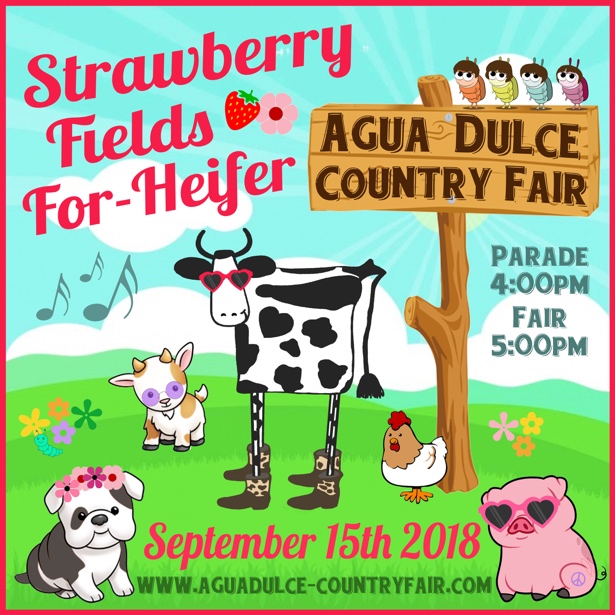 Agua Dulce Country FairProgram AdvertisementsBecome an Advertising Contributor!Support your business while supporting the Fair & Parade!Get your name out there and join in on one of the favorite traditions with the fair: the program & calendar! Our program will double as a full-color calendar, and will also feature more affordable and traditional business card-sized advertising options.SizeMeasurementPRICESmall1/12 Page (Business Card Actual Size – 2” x 3.5”)$12.00Medium1/6 Page (Size of Two Business Cards – 3.5” x 4”)$24.00Large1/3 Page (Size of Four Business Cards – 4” x 7”)$45.00